DEKLARACJA PRZYSTĄPIENIA DO EGAMINU ZAWODOWEGO W SESJI LATO/ZIMA ROK …………………………W TECHNIKUM …………. LETNIMUCZEŃ/ABSOLWENT ZESPOŁU SZKÓŁ ZAWODOWYCH IM. ST. STASZICA DANE OSOBOWE (WYPEŁNIĆ DRUKOWANYMI LITERAMI)NAZWISKO …………………………………………………………………………………………………………………………………………IMIĘ/IMIONA ……………………………………………………………………………………………………………………………………..DATA I MIEJSCE URODZENIA ……………………………………………………………………………………………………………….PESEL …………………………………………………………………………………………………………………………………………………..ADRES KORESPONDENCYJNY (WYPEŁNIĆ DRUKOWANYMI LITERAMI)MIEJSCOWOŚĆ …………………………………………………………………………………………………………………………………….ULICA I NR ……………………………………………………………………………………………………………………………………………KOD POCZTOWY I POCZTA …………………………………………………………………………………………………………………NR TELEFONU ………………………………………………………….. ADRES MAILOWY …………………………………………….DANE DOTYCZĄCE EGZAMINU…………………………………………………………………………………………………………………………………………………………….Uczeń klasy ………………………………….    ……………………………………………………………………………………………………………………….  Symbol cyfrowy zawodu        Nazwa zawodu………………………………..    …………………………………………………………………………………………………………………………                                          ………………………………………………………………………………………………………………………..Oznaczenie kwalifikacji /    Nazwa kwalifikacjiDo egzaminu przystępuję :Po raz pierwszy /                  Po raz kolejny    do części           praktycznej                pisemnej                     Dostosowania (zaświadczenie, orzeczenie lekarskie)   Tak  Nie       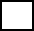 W przypadku odpowiedzi TAK proszę o podane rodzaju zaświadczenia lub orzeczenia lekarskiego  ………………………………………………………………………………………………………………………………………………………….Uzyskanie wyniku w olimpiadzie lub konkursie zwalniającego z części pisemnej egzaminu   Tak     Nie 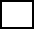 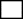 W przypadku zaznaczenia odpowiedzi Tak, proszę o dołączenie kopii zaświadczenia o osiągniętym wyniku. Wyrażam zgodę na przetwarzanie moich danych osobowych do celów związanych z egzaminem zawodowym.                                                                                                             …………………………………………………………………..								Data i podpis ucznia